Č. j. 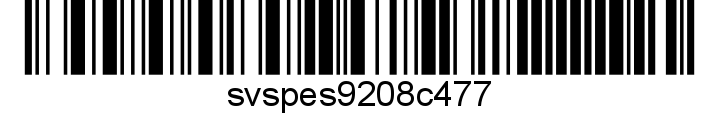 Nařízení Státní veterinární správy Krajská veterinární správa Státní veterinární správy pro Středočeský kraj (dále též KVS SVS pro Středočeský kraj) jako místně a věcně příslušný správní orgán podle ustanovení § 47 odst. (4) a (7) a § 49 odst. (1) písm. c) zákona č. 166/1999 Sb., o veterinární péči a o změně některých souvisejících zákonů (veterinární zákon), ve znění pozdějších předpisů, v souladu s ustanovením § 75a odst. 1 a 2 veterinárního zákona, rozhodla takto:Čl. 1 Ukončení mimořádných veterinárních opatření Mimořádná veterinární opatření nařízená dne 18.01.2022 nařízením Státní veterinární správy č. j. SVS/2022/009278-S, ve znění ze dne 23.08.2023 (č.j. SVS/2023/113407-S), k zamezení šíření nebezpečné nákazy – moru včelího plodu ve Středočeském kraji se ukončují. Čl. 2Zrušovací ustanoveníZrušuje se nařízení Státní veterinární správy č. j. SVS/2022/009278-S ze dne 18.01.2022, ve znění ze dne 23.08.2023 (č. j. SVS/2023/113407-S).Čl. 3OdůvodněníV souvislosti s výskytem moru včelího plodu u chovatele včel v katastrálním území Roztoky u Prahy, (č. KU 742503), okr. Praha-západ, ve Středočeském kraji, nařídila KVS SVS pro Středočeský kraj dne 18. 1. 2022 pod č.j. SVS/2022/009278-S mimořádná veterinární opatření k prevenci a tlumení moru včelího plodu, které bylo následně dne 23.08.2023 změněno z důvodu výskytu dalšího ohniska Nařízením SVS č.j. SVS/2023/113407-S (dále též „MVO“) s platností pro stanovené ochranné pásmo této nákazy, zahrnující katastrální území:  Husinec u Řeže (649678), Drasty (666017), Klecany (666033), Letky (681822), Chýnov (681814), Roztoky u Prahy (742503), Žalov (742511), Úholičky (773239), Únětice u Prahy (774413), Větrušice u Klecan (781126), Brnky (792390) a Přemyšlení (792403).Vzhledem k tomu, že v ochranném pásmu byly splněny povinnosti vyplývající z nařízených MVO a zároveň uplynula pozorovací doba, a taktéž pominuly okolnosti, které si nařízení výše uvedených MVO vyžádaly, bylo rozhodnuto tak, jak je shora uvedeno.    Čl. 4Společná a závěrečná ustanovení(1) 	Toto nařízení nabývá podle § 2 odst. 1 a § 4 odst. 1 a 2 zákona č. 35/2021 Sb., o Sbírce právních předpisů územních samosprávných celků a některých správních úřadů, platnosti jeho vyhlášením formou zveřejnění ve Sbírce právních předpisů a z důvodu naléhavého obecného zájmu nabývá účinnosti počátkem dne následujícího po dni jeho vyhlášení. Datum a čas vyhlášení nařízení je vyznačen ve Sbírce právních předpisů. (2) 	Toto nařízení se vyvěšuje na úředních deskách krajského úřadu a všech obecních úřadů, jejichž území se týká, na dobu nejméně 15 dnů a musí být každému přístupné u krajské veterinární správy, krajského úřadu a všech obecních úřadů, jejichž území se týká. (3) 	Státní veterinární správa zveřejní oznámení o vyhlášení nařízení ve Sbírce právních předpisů na své úřední desce po dobu alespoň 15 dnů ode dne, kdy byla o vyhlášení vyrozuměna. V  dne ředitel podepsáno elektronickyv zastoupeníObdrží:Krajský úřad Středočeského kraje, Obec s rozšířenou působností Černošice Obecní úřady obcí: Zdiby, Větrušice, Únětice, Úholičky, Roztoky, Libčice nad Vltavou, Klecany, Husinec